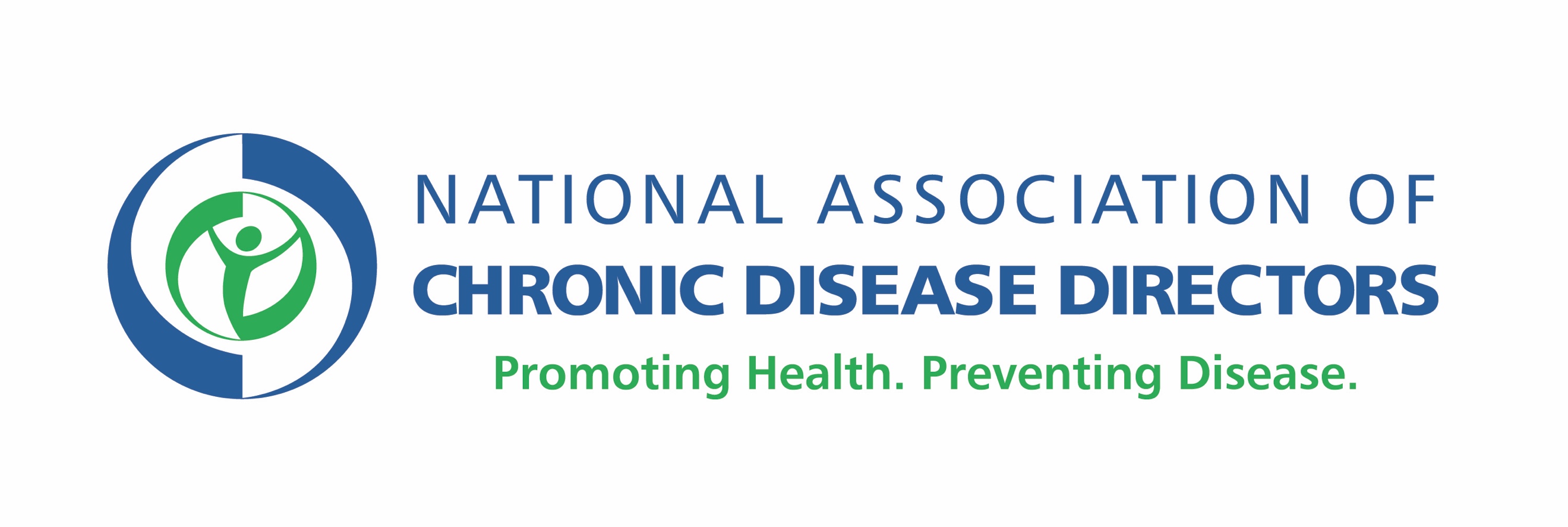 Release Form(Last Revised: July 2019)I, _____________________________ (print name), give permission to the National Association of Chronic Disease Directors (“NACDD”) to use the footage from ______________________ (describe footage) for the following purposes:Use any excerpt of the footage provided, including but not limited to: still photograph(s), audio, or transcription of audio, or to otherwise edit and/or reproduce the footage provided in NACDD videos, podcasts, or other multimedia projects in perpetuity and throughout the world in any medium, now known or later developed.I understand and agree that NACDD may use this footage without warrantee, obligation, or payment of royalties. I understand NACDD makes no warranties or promises and is not responsible for any unauthorized use of the footage. I understand that NACDD will own the copyright to the materials wherein the footage appears in connection with NACDD-sponsored activities.  If the above terms and conditions of this Release are acceptable to you, please complete sign and date this form.__________________________________ (signature)   ____________________________________ (Job title)_____________________________________ (Organization) ______________ (date)By signing this document, you warrant that you are a representative of your organization able to release footage and extend permissions in the manner described above. ****NACDD staff or representative collecting this form should complete the below information and send to NACDD Communications at publications@chronicdisease.org within three business days of completion. Form collected by:_______________________________________Date:_____________________Location:_________________________________Event:____________________________________Associated materials (i.e., photos, video, audio recording):_________________________________